PRESS RELEASEAthens, 25/11/2022Subject: What are the real levels of gender-based violence in Greece?The 25th of November has been declared as the International Day for the Elimination of Violence against Women, but what are the actual levels of gender-based violence in Greece? This is the question that the National Centre for Social Research (NCSR) is trying to address in its nationwide survey.The survey aims to map and quantify the extent of specific forms of violence faced by women in Greece to provide a thorough and reliable statistical record, with the ultimate aim of guiding the development of policies that seek to eliminate gender-based violence.The project is part of EUROSTAT's activities, which undertook the design of a pan-European survey entitled "EU Survey on gender-based violence against Women and other forms of interpersonal violence (EU-GBV)". The National Centre for Social Research is the responsible institution for the implementation of the survey in Greece under the title "Gender Relations, safety and Well-being of women".The survey is addressed to women only and includes households with at least one woman over 18 years old (sample: women aged 18-74). The sampling procedure is carried out in cooperation with the Hellenic Statistical Service (ELSTAT), which provides the data for the identification of the target households and the final phase of random sampling. The sample is nationwide and the final target is estimated at 11,500 completed questionnaires.According to United Nations data, at least one in three women worldwide has experienced violence at some point in her life, and in some countries, the figure is as high as 70%. With violence against women being a scourge, strengthening policies to combat it is high on the European Union's agenda. However, a prerequisite for the development of effective policies on gender violence is the collection of reliable data.In the following video by the National Centre for Social Research, an attempt is made to communicate the need to participate in research. With the message #miliseanoixta, the NCCR invites the women selected in the sample to answer the interviewers' questions honestly and, at the same time, sends out a message to all women to express their various experiences of violence in a disembodied way.Link: https://youtu.be/npusuAYBtcoAn important prerequisite for achieving the best possible outcome was to secure the cooperation of the appropriate agencies to support specific project activities, such as the collaboration with KETHI (Centre for Research on Equality Issues) and the General Secretariat for Family Policy and Gender Equality.The poster below includes the main elements of the research, and for more information, please contact the ESRC (Alexandra Theofili, atheofili@ekke.gr).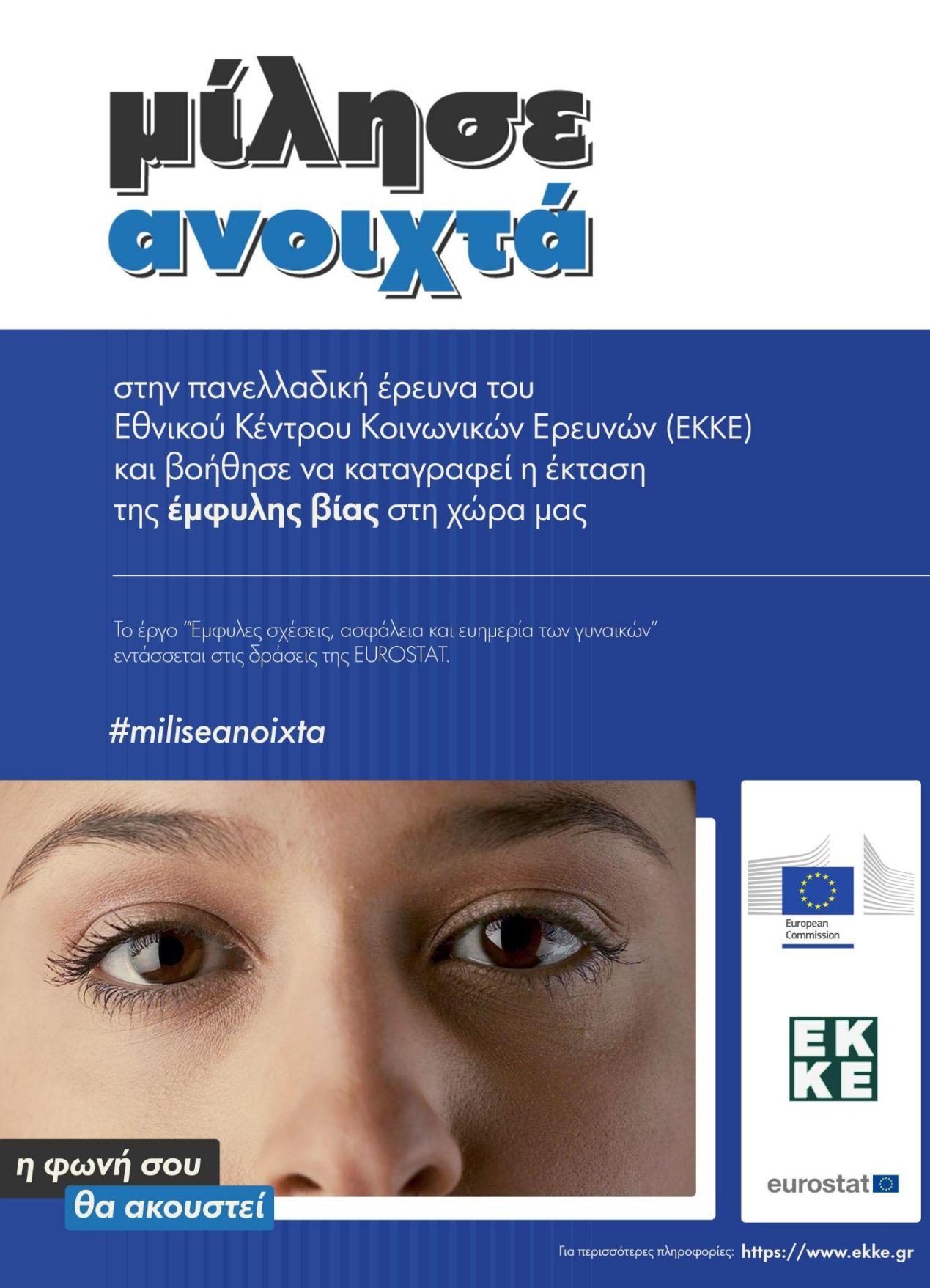 